TRIBUNALE ORDINARIO DI RIETID E P O S I T O   T E L E M A T I C O  D I  A T T ISETTORE CONTENZIOSO E LAVOROAVVOCATIDEPOSITO TELEMATICO OBBLIGATORIO: 1)  DAL 30 GIUGNO 2014 -  TUTTI GLI ATTI ED I DOCUMENTI NELL’AMBITO DEL PROCEDIMENTO PER DECRETO INGIUNTIVO, ANCHE PER I PROCEDIMENTI PENDENTI (ESCLUSA LA FASE DELL’OPPOSIZIONE);-  ATTI ENDOPROCESSUALI SUCCESSIVI ALLA COSTITUZIONE IN GIUDIZIO PER I PROCEDIMENTI INIZIATI DAL 30 GIUGNO 2014 (ANCHE PER I PROCEDIMENTI DI OPPOSIZIONE A D.I.).2) DAL 31 DICEMBRE 2014: -  ANCHE GLI ATTI ENDOPROCESSUALI SUCCESSIVI ALLA COSTITUZIONE IN GIUDIZIO PER I PROCEDIMENTI  INIZIATI PRIMA DEL 30 GIUGNO 2014.DEPOSITO TELEMATICO FACOLTATIVO (DAL 30 GIUGNO AL 31 DICEMBRE 2014) GLI ATTI ENDOPROCESSUALI SUCCESSIVI ALLA COSTITUZIONE IN GIUDIZIO PER I PROCEDIMENTI  INIZATI PRIMA DEL 30 GIUGNO 2014 GLI ATTI INTRODUTTIVI DEI GIUDIZI (DIVERSI DAL PROCEDIMENTO MONITORIO) AUTORIZZATI DALLA DGSIA (CONSULTABILI SUL SITO DEL TRIBUNALE, AREA PROCESSO CIVILE TELEMATICO); ATTENZIONE: PER IL DEPOSITO DI ATTI ENDOPROCEDIMENTTALI IN FASCICOLI EX SEZ. POGGIO MIRTETO IL NUMERO DI RUOLO VA PRECEDUTO DAL N. 200TRIBUNALE ORDINARIO DI RIETID E P O S I T O   T E L E M A T I C O  D I  A T T ISETTORE CONTENZIOSO E LAVOROAUSILIARI DEL GIUDICEDEPOSITO TELEMATICO OBBLIGATORIO: 1)     DAL 30 GIUGNO 2014               -  LE RELAZIONI E TUTTI GLI ATTI (ISTANZE, COMUNICAZIONI, ECC.) PER I PROCEDIMENTI INIZIATI DAL 30 GIUGNO 2014                  2) DAL 31 DICEMBRE 2014: -LE RELAZIONI E TUTTI GLI ATTI (ISTANZE, COMUNICAZIONI, ECC.) ANCHE PER I PROCEDIMENTI INSTAURATI PRIMA DEL 30 GIUGNO 2014. DEPOSITO TELEMATICO FACOLTATIVO (DAL 30 GIUGNO AL 31 DICEMBRE 2014) LE RELAZIONI E TUTTI GLI ATTI (ISTANZE, COMUNICAZIONI, ECC.) PER I PROCEDIMENTI INSTAURATI PRIMA DEL 30 GIUGNO 2014. ATTENZIONE: PER IL DEPOSITO DI ATTI ENDOPROCEDIMENTTALI IN FASCICOLI EX SEZ. POGGIO MIRTETO IL NUMERO DI RUOLO VA PRECEDUTO DAL N. 200TRIBUNALE ORDINARIO DI RIETID E P O S I T O   T E L E M A T I C O  D I  PROVVEDIMENTIGIUDICIDEPOSITO TELEMATICO OBBLIGATORIO:  DAL 30 GIUGNO 2014 TUTTI I PROVVEDIMENTI NELL’AMBITO DEL PROCEDIMENTO PER DECRETO INGIUNTIVO (ESCLUSA LA FASE DELL’OPPOSIZIONE) ANCHE PER I PROCEDIMENTI PENDENTI;  DEPOSITO TELEMATICO FACOLTATIVO :TUTTI GLI ALTRI PROVVEDIMENTI  ED I VERBALI D’UDIENZA (art. 16 provvedimento DGSIA 16/04/2014)ATTENZIONE: PER IL DEPOSITO DI PROVVEDIMENTI IN FASCICOLI EX SEZ. POGGIO MIRTETO IL NUMERO DI RUOLO VA PRECEDUTO DAL N. 200TRIBUNALE ORDINARIO DI RIETICOPIE INFORMATICHE E POTERI DI AUTENTICAZIONE(art.52 D.L. 90/2014)Le copie informatiche, anche per immagine, presenti nei fascicoli informatici sono comunque equivalenti alle copie cartacee anche se prive della firma digitale del cancelliere.Non sono più dovuti i diritti di copia per tali atti.Il difensore, il consulente tecnico, il professionista delegato, il curatore e il commissario giudiziale possono estrarre con modalità telematiche copie cartacee o informatiche degli atti e dei provvedimenti e attestare la conformità delle copie estratte ai corrispondenti atti contenuti nel fascicolo informatico.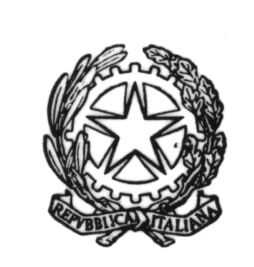 